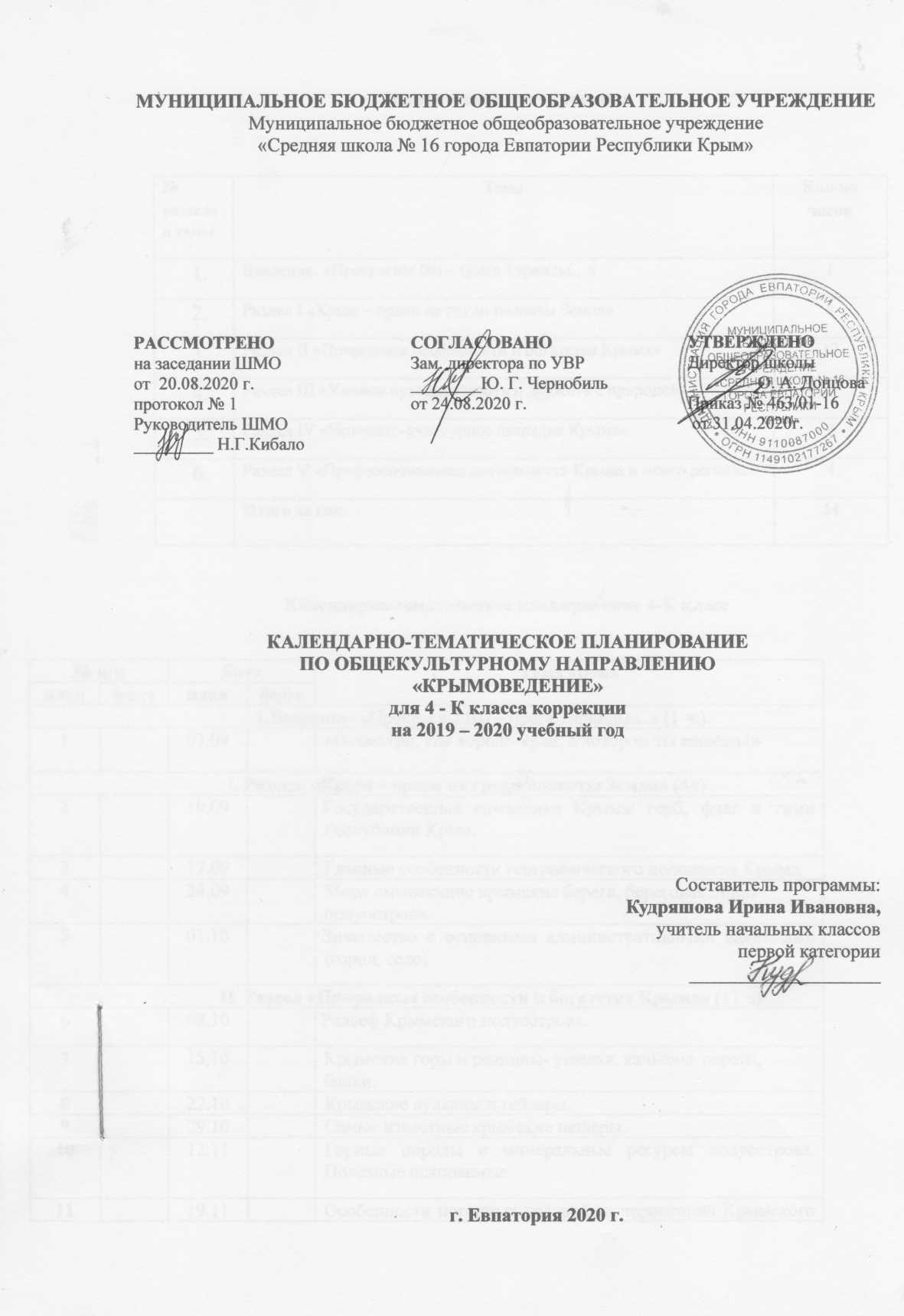 Тематическое планированиеКалендарно-тематическое планирование 4-К класс№ раздела и темыТемаКол-во часовВведение. «Прекрасны Вы – брега Тарвиды…»1Раздел I «Крым – орден на груди планеты Земля»4Раздел II «Природные особенности и богатства Крыма»17Раздел III «Учимся путешествовать и дружить с природой»4Раздел IV «Историко-культурное наследие Крыма»4Раздел V «Профессиональная деятельность Крыма и моего региона»4Итого за год34 № п/п№ п/п№ п/пДатаДатаТема урокапланпланфактпланфактТема урока                            1.Введение. «Прекрасны Вы – брега Тарвиды…» (1 ч.).                            1.Введение. «Прекрасны Вы – брега Тарвиды…» (1 ч.).                            1.Введение. «Прекрасны Вы – брега Тарвиды…» (1 ч.).                            1.Введение. «Прекрасны Вы – брега Тарвиды…» (1 ч.).                            1.Введение. «Прекрасны Вы – брега Тарвиды…» (1 ч.).                            1.Введение. «Прекрасны Вы – брега Тарвиды…» (1 ч.).1103.09«Посмотри, как хорош- край, в котором ты живёшь!»                 I. Раздел  «Крым – орден на груди планеты Земля» (4ч)                 I. Раздел  «Крым – орден на груди планеты Земля» (4ч)                 I. Раздел  «Крым – орден на груди планеты Земля» (4ч)                 I. Раздел  «Крым – орден на груди планеты Земля» (4ч)                 I. Раздел  «Крым – орден на груди планеты Земля» (4ч)                 I. Раздел  «Крым – орден на груди планеты Земля» (4ч)2210.09Государственная символика Крыма: герб, флаг и гимн Республики Крым.3317.09Главные особенности географического положения Крыма.4424.09Моря омывающие крымские берега, береговая линия полуострова. 5501.10Знакомство с основными административными единицами (город, село)                           II  Раздел «Природные особенности и богатства Крыма» (17 ч)                           II  Раздел «Природные особенности и богатства Крыма» (17 ч)                           II  Раздел «Природные особенности и богатства Крыма» (17 ч)                           II  Раздел «Природные особенности и богатства Крыма» (17 ч)                           II  Раздел «Природные особенности и богатства Крыма» (17 ч)                           II  Раздел «Природные особенности и богатства Крыма» (17 ч)6608.10  Рельеф Крымского полуострова.7715.10Крымские горы и равнины- ущелья, каньоны, овраги, балки.8822.10Крымские вулканы и гейзеры.9929.10Самые известные крымские пещеры.101012.11Горные породы и минеральные ресурсы полуострова. Полезные ископаемые.111119.11Особенности погодных условий на территории Крымского полуострова.121226.11Стихийные и неблагоприятные погодные явления, правила безопасного поведения.131303.12Водный мир Крыма: реки, водопады, пресные и соленые озера. Охрана вод.141410.12Почва, виды почвы на территории Крымского полуострова.151517.12Растительный мир Крыма. Редкие растения.161624.12Ядовитые растения и грибы. Полезные растения. Моя «зелёная аптека».171714.01Животный мир Крыма. Птичий мир Крыма. Зимующие и перелетные птицы.181821.01Самые крупные и самые маленькие животные полуострова. Класс насекомых. Полезные и вредные насекомые.191928.01Знакомство с земноводными, пресмыкающимися. 202004.02Охрана растений и животных. Красная Книга.212111.02Черное море. Природные особенности, подводный растительный мир.222218.02Экологические проблемы Крыма.                              III Раздел «Учимся путешествовать и дружить с природой» (4ч)                              III Раздел «Учимся путешествовать и дружить с природой» (4ч)                              III Раздел «Учимся путешествовать и дружить с природой» (4ч)                              III Раздел «Учимся путешествовать и дружить с природой» (4ч)                              III Раздел «Учимся путешествовать и дружить с природой» (4ч)                              III Раздел «Учимся путешествовать и дружить с природой» (4ч)232325.02Экскурсия, путешествие, туризм. Основы ориентирования на местности (компас, звезды, приметы местности, часы).242404.03Правила поведения на природе во время экскурсий и походов. 252511.03Твоя аптечка. Первая помощь при несчастном случае во время походов.262601.04Твоя посильная помощь живой природе.             IV Раздел «Историко-культурное наследие Крыма» (4ч)            IV Раздел «Историко-культурное наследие Крыма» (4ч)            IV Раздел «Историко-культурное наследие Крыма» (4ч)            IV Раздел «Историко-культурное наследие Крыма» (4ч)            IV Раздел «Историко-культурное наследие Крыма» (4ч)            IV Раздел «Историко-культурное наследие Крыма» (4ч)2708.04Важнейшие исторические объекты полуострова.2815.04Социально-культурные объекты: музеи, театры, библиотеки. Города герои.2922.04Литературные и художественные произведения о Крыме.3029.04Проект «Крым в моих рисунках».                                         V Раздел «Профессиональная деятельность Крыма и моего региона»(4ч)                                         V Раздел «Профессиональная деятельность Крыма и моего региона»(4ч)                                         V Раздел «Профессиональная деятельность Крыма и моего региона»(4ч)                                         V Раздел «Профессиональная деятельность Крыма и моего региона»(4ч)                                         V Раздел «Профессиональная деятельность Крыма и моего региона»(4ч)                                         V Раздел «Профессиональная деятельность Крыма и моего региона»(4ч)3106.05Виды хозяйственной деятельности в Крыму.3220.05Сельское хозяйство Крыма. Культурные растения крымских садов и полей.33«Крым- кузница здоровья».34Профессиональная деятельность в Крыму. Профессии родителей.